Enligt artikel 15 i Dataskyddsförordningen har du rätt att få information om vilka personuppgifter som behandlas om dig hos Socialförvaltningen i Stockholms stad. Du kan begära utdrag ur socialförvaltningens personuppgiftsbehandlingar där personuppgifter rörande dig själv eller någon person som du företräder förekommer.Det kan finnas information om dig som du inte får ta del av. Uppgifterna ska inte lämnas ut om det medför nackdelar för andra. I vissa fall finns annan lagstiftning och andra undantag som hindrar att vissa uppgifter lämnas ut.Registerutdraget är kostnadsfritt och levereras inom 30 dagar.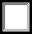 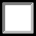 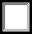 Personuppgifter vuxenPersonuppgifter barnOm du begär ut uppgifter om dina barn, ange barnets personuppgifter. Barn kan från det att de fyllt 15 år göra en egen begäran om registerutdrag    Fyll i endast om du begär ut uppgifter om ditt barn.    Personuppgifter till person som jag förordnats som god man eller förvaltare för:   God man eller förvaltare  För att styrka ett eventuellt förvaltarskap ska kopia av tingsrättsbeslut bifogas begäran.  Socialförvaltningen kommer att kontrollera att förvaltarskap föreligger innan begäran handläggs.   Om förvaltarskap inte med säkerhet går att fastställa kommer begäran inte att handläggas.   Om mina personuppgifter behandlas hos socialförvaltningen önskar jag information om: Begäran skickas till:SocialförvaltningenEnheten för juridik, upphandling och föreningsstödDataskyddsansvarigBox 44123 21 Stockholm Information om behandling av personuppgifter
Inom Stockholms stad är det respektive nämnd eller styrelsen i det bolag som hanterar personuppgifterna som är personuppgiftsansvarig.På start.stockholm/om-webbplatsen/personuppgifter-och-dataskydd hittar du information om stadens behandling av personuppgifter.Förnamn och efternamn:Personnummer: (ÅÅÅÅMMDD-XXXX)Hur önskar du ta del av registerutdraget? Rekommenderad post (hämtas ut mot uppvisande av ID-handling vid närmaste postombud)        I reception (mot uppvisande av ID-handling)  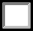 Hur önskar du ta del av registerutdraget? Rekommenderad post (hämtas ut mot uppvisande av ID-handling vid närmaste postombud)        I reception (mot uppvisande av ID-handling)  Telefon:Förnamn och efternamn:Personnummer: (ÅÅÅÅMMDD-XXXX)Hur önskar du ta del av registerutdraget? Rekommenderad post (hämtas ut mot uppvisande av ID-handling vid närmaste postombud)        I reception (mot uppvisande av ID-handling) Hur önskar du ta del av registerutdraget? Rekommenderad post (hämtas ut mot uppvisande av ID-handling vid närmaste postombud)        I reception (mot uppvisande av ID-handling) E-post:Telefon:Förnamn och efternamn Vårdnadshavare 1Personnummer (ÅÅÅÅMMDD-XXXX)Förnamn och efternamn:Vårdnadshavare 2Personnummer (ÅÅÅÅMMDD-XXXX)Förnamn och efternamn (huvudman)Personnummer: (ÅÅÅÅMMDD-XXXX)Hur önskar du ta del av registerutdraget? Rekommenderad post (hämtas ut mot uppvisande av ID-handling vid närmaste postombud)         I reception (mot uppvisande av ID-handling)  Hur önskar du ta del av registerutdraget? Rekommenderad post (hämtas ut mot uppvisande av ID-handling vid närmaste postombud)         I reception (mot uppvisande av ID-handling)  E-post:Telefon:Förnamn och efternamn :Personnummer (ÅÅÅÅMMDD-XXXX)